Kézbesítési igazolástértivevényes levélszolgáltatásokhoztájékoztatóVerziószám:	2.12.Budapest, 2024. februárÁltalános információkA levélküldeményeket feladó ügyfeleink számára elérhetővé vált a papíralapú tértivevény korszerű igénybevételi formája, az elektronikus csatornán megküldött kézbesítési igazolás. A Magyar Posta Zrt. (a továbbiakban: Posta) a feladó részére elektronikus úton megküldött kézbesítési igazolással igazolja a küldemény sikeres vagy sikertelen kézbesítését.Jelen tájékoztató ismerteti az elektronikus úton átadott kézbesítési igazolás paramétereit, a pdf fájlban megjelenített és a dokumentumba xml fájlként beágyazott információkat, adatokat és segítséget kíván nyújtani ügyfeleink számára a tértivevény többletszolgáltatással feladott: elsőbbségi és nem elsőbbségi levélküldemény, belföldi válaszküldemény, szerződéses, kedvezményes díjú címzett reklámküldemény, vakok írását tartalmazó küldemény, valamint a hivatalos irat küldemények kézbesítéséhez kapcsolódó információkról szóló hiteles elektronikus formában kiállított kézbesítési igazolások használatához, értelmezéséhez.Reméljük, sikerül minden Önt érintő kérdésben megfelelő segítséget adnunk. Amennyiben megválaszolatlan kérdései lennének, vagy a leírtak nem egyértelműek, keresse bizalommal postai kapcsolattartóját vagy telefonos ügyfélszolgálatunkat: Lakossági ügyfeleinknek: 06-1-767-8282
Hétfőtől szerdáig és pénteken 08:00-17:00
Csütörtökön 08:00-20:00 óráig.
Üzleti ügyfeleinknek: 06-1-767-8272
Hétfőtől péntekig 08:00-17:00Szolgáltatásainkról a Magyar Posta honlapján olvashat részletesen.Levélküldemények, amelyek sikeres vagy sikertelen kézbesítéséről kézbesítési igazolás készülA kézbesítési igazolás magyar nyelvű, kizárólag az alábbiakban felsorolt belföldi irányú levélküldeményekhez készül.tértivevényes ajánlott elsőbbségi és nem elsőbbségi levélhivatalos irattértivevényes ajánlott belföldi válaszküldeménytértivevényes ajánlott szerződéses, kedvezményes díjú címzett reklámküldeménytértivevényes ajánlott vakok írását tartalmazó küldeményKézbesítési igazolás átadásaMinden kézbesítési igazolás hitelesített elektronikus dokumentumként elérhető az alábbi elektronikus csatornák valamelyikén. A kézbesítési igazolások elnevezése, pótlás kérése esetén eltérhet az első alkalommal - az elektronikus csatornákra megküldött - kézbesítési igazolás elnevezésétől. A feladó a küldemény feladásához elkészített elektronikus feladójegyzékben („Tértivevény visszaküldési módja” elnevezésű pont) jelölheti meg az általa választott elektronikus csatornát.FTP, SFTP, FTPS szerverFTP-n (File Transfer Protocol) keresztül történő adatállomány átadás esetén az sftp.posta.hu vagy az adatok.posta.hu elérhetőségen lévő SFTP szerver feladó megállapodás azonosítójával megegyező nevű mappájában helyezi el naponta egy alkalommal a Posta a kézbesítési igazolás PDF fájlokat és egy összesítő tartalomjegyzék XML dokumentumot.Az összesítő tartalomjegyzék XML minden átadott kézbesítési igazolásra tartalmazza a küldeményazonosítót és a hozzá kapcsolódó kézbesítési igazolás elérési útját az SFTP szerveren. A tartalomjegyzék XML mintáját jelen tájékoztató 5.4 SFTP szerveren átadott tartalomjegyzék minta (XML) melléklete tartalmazza.A mappák elnevezése az adatátadás napjával megegyező, formátuma: ÉÉÉÉ-HH-NN. Azok a kézbesítési igazolás PDF-ek kerülnek bele, melyek a legutolsó adatátadás óta álltak elő.A kézbesítési igazolások elnevezése: KezbesitesiIgazolas_küldeményazonostó_generálás_időpontja (ééééhhnn_óópp).pdfA kézbesítési igazolások SFTP szerveren elhelyezését követően email értesítést küld a rendszer a feladó által megadott email címre.Kézbesítési igazolások pótlásának kérése esetén a naplófájlok nem kerülnek átadásra, és alapértelmezetten a Potlas elnevezésű mappában kerülnek ki. E-mailA kézbesítési igazolás küldeményenként elektronikus levélben megküldött URL-en elérhető és tölthető le PDF állományként.Hivatali kapuA Hivatali Kapu (továbbiakban: HKP) a Központi Elektronikus Szolgáltató Rendszer része. A HKP-n keresztül az igénybe vevő szervezetek hitelesen tudnak fogadni elektronikus üzeneteket, illetve a hivatalok elektronikus üzenetei a hitelesen azonosított ügyfelekhez (állampolgár, hivatal, gazdálkodó szervezet) eljuttathatók.A kézbesítési igazolások átvételéhez a Posta biztosítja HKP-t használó partnereinek, hogy az általuk megadott KRID-n keresztül hozzáférhessenek a Posta által készített hiteles elektronikus kézbesítési igazolásokhoz.Ez csak abban az esetben biztosított, ha a szervezet megadja a Posta részére, hogy a szolgáltatáshoz megállapodás azonosítónként mely hivatali kapu azonosítóját (KRID) kívánja használni, illetve a küldemények feladásához biztosított elektronikus feladójegyzékben a „Hivatali Kapu” kézbesítési csatornát jelöli meg.A kézbesítési igazolások KRX (KER) formátumban a szükséges KULDEMENY_META.XML állomány biztosításával kerülnek elhelyezésre a Hivatali Kapun.Az igazolások az egyértelmű azonosítás biztosítása céljából az alábbi dokumentum azonosítóval kerülnek jelzésre a feltöltés során:	< DokTipusAzonosito>KEZBIG</DokTipusAzonosito>Posta.huA posta.hu felületen elérhető ePostakönyv (régi nevén WEBEFJ) postai alkalmazáson keresztül bármelyik (nemcsak azok, akik egyébként is használják a szoftvert levélküldeményeik feladásához) ügyfelünk elérheti a kézbesítési igazolásait.Az elektronikus kézbesítési igazolás tartalma és formátumaAz elektronikus kézbesítési igazolás (továbbiakban kézbesítési igazolás) egy hitelesített elektronikus dokumentum, formátuma PDF, mely magába foglal egy XML adatstruktúrát is, ami a kézbesítési adatokat tartalmazza. A PDF dokumentumot digitális aláírással és időbélyeggel látja el a Posta.A kézbesítési igazolást elektronikus formában, e tájékoztatóban ismertetett adattartalommal, az egyes szolgáltatásokhoz kapcsolódó mértékben, értelemszerűen kitöltve küldi meg a feladó részére a Posta.A tájékoztató 5.1 és 5.2 mellékletei tartalmaznak egy-egy kézbesítési igazolás mintát sikeres és sikertelen kézbesítésről havaria helyzetben.Mérete, kiviteleA kézbesítési igazolás kétoldalas dokumentum.A kézbesítési igazolás A5-ös, fekvő formátumú, teljes befoglaló méretei 211 mm x 148 mm, tűrés: ± 1 mm. A kézbesítési igazolást keret veszi körbe, a lap szélétől jobbról-balról 10-10mm, felülről 5mm, alulról 20 mm.A megadott méretektől általában max. ± 1 mm-rel térhet el.A kézbesítési igazolás előoldala, címzése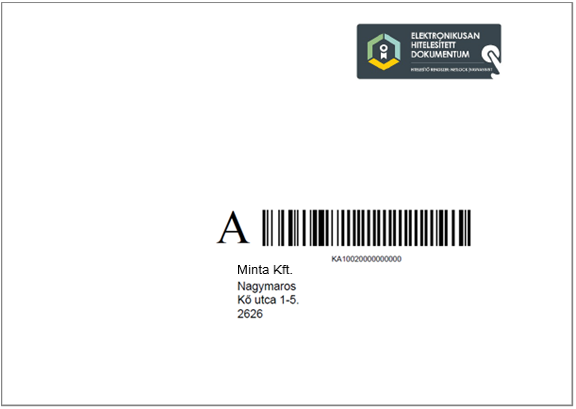 1. ábra – A kézbesítési igazolás előoldala, minta. A minta fiktív céget jelöl címzettként.A kézbesítési igazolást a feladó által kért csatornán juttatja el a Posta a feladónak. Lehetőség van a belföldi tértivevényes ajánlott elsőbbségi és nem elsőbbségi levélküldemény, belföldi tértivevényes ajánlott válaszküldemény, tértivevényes, ajánlott szerződéses, kedvezményes díjú címzett reklámküldemény, tértivevényes, ajánlott vakok írását tartalmazó küldemény és a hivatalos irat esetében egyaránt papíralapon hiteles kézbesítési igazolást (is) igényelni. Emiatt a kézbesítési igazolás hiteles elektronikus és hiteles papíralapú változata is kétoldalas megjelenésű.A fenti 1. számú ábrán szereplő „KA”-s azonosító a papíralapon megküldött hiteles kézbesítési igazoláson kerül megjelenítésre. A kézbesítési igazolás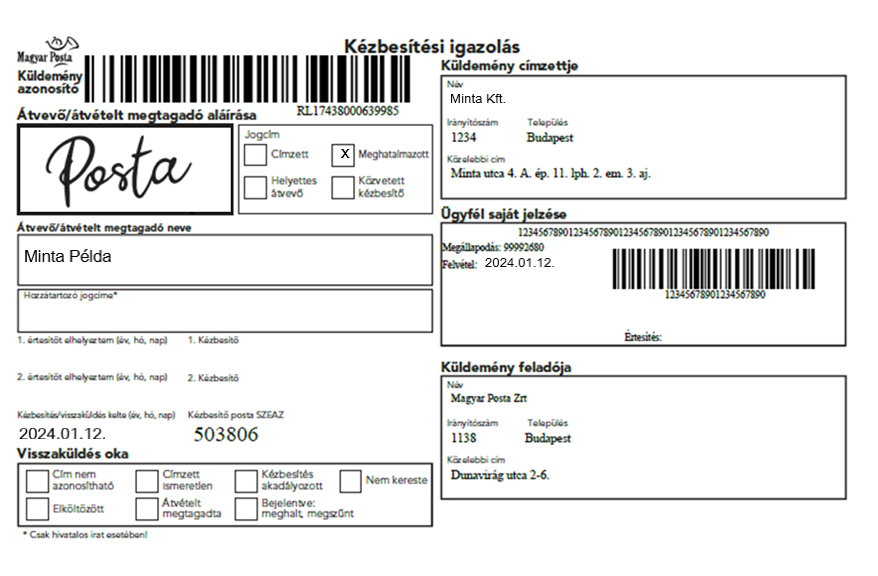 2.ábra – Kézbesítési igazolás sikeres kézbesítésről minta. A minta fiktív céget jelöl címzettként, fiktív szeményt átvevőként.A fenti 2-es számú ábrán az elektronikus eszközön történő sikeres kézbesítést követően előállt elektronikus kézbesítési igazolás látható. A kézbesítési igazolás második oldalán az „Átvevő/átvételt megtagadó aláírása” mezőben sikeres kézbesítés esetén jogszabályi változás miatt már nem kell a küldemény átvevőjének aláírását rögzíteni, helyette a kézbesítő címhelyen történő kézbesítés esetén a „Posta” szót tünteti fel, postahelyi kézbesítés esetén (fiókbérletre érkező, vagy értesített letéti küldemény) az aláírás mező üresen maradhat, vagy a „Posta” szó rövidített változata „P” betű is szerepelhet.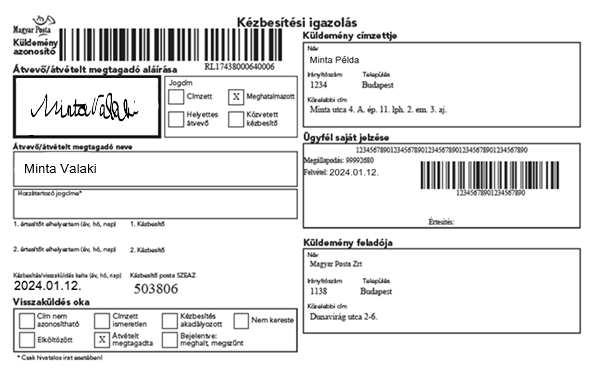 3. ábra – Kézbesítési igazolás sikertelen kézbesítésről (küldemény átvétel megtagadása) minta. A minta fiktív személyt jelöl címzettként.A fenti 3-as számú ábrán az elektronikus eszközön történő sikertelen kézbesítést követően (a meghatalmazott az átvételt megtagadta) előállított elektronikus kézbesítési igazolás látható.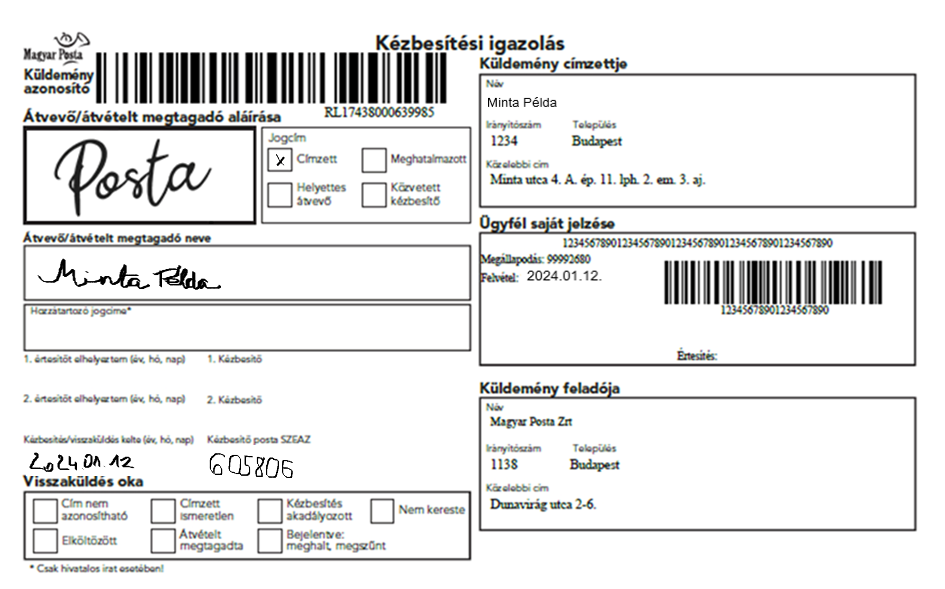 4. ábra – Kézbesítési igazolás  minta havaria kézbesítési eseményről. A minta fiktív személyt jelöl címzettként.A fenti 4-es számú ábrán a papíralapú okiraton (nyomtatott kézbesítési igazolás nyomtatvány) történő sikeres kézbesítést követően előállított kézbesítési igazolás látható. A kézbesítési igazolás második oldalán az „Átvételt megtagadó aláírása” mezőben sikeres kézbesítés esetén jogszabályi változás miatt már nem kell a küldemény átvevőjének aláírását rögzíteni, helyette a kézbesítő címhelyen történő kézbesítés esetén a „Posta” szót tünteti fel, postahelyi kézbesítés esetén (fiókbérletre érkező, vagy értesített letéti küldemény) az aláírás mező üresen maradhat, vagy a „Posta” szó rövidített változata „P” betű is szerepelhet. A kézbesítési igazoláson szereplő adatokFelvételi adatokat tartalmazó mezők a kézbesítési igazolásonA kézbesítési igazoláson a feladó által elektronikus feladójegyzékben átadott adatok alapján megjelenített információk:Küldeményazonosító (amennyiben ugyanazon küldeményazonosítóval több kézbesítési igazolás is érkezik, a konkrét esetben tájékoztatást az Ügyfélszolgálat tud nyújtani) Küldemény címzettjeKüldemény feladója A kézbesítési igazoláson megjelenhet továbbá az „Ügyfél saját jelzése” is, amennyiben a megjelenítés műszaki feltételei fennállnak. Amennyiben a kézbesítési igazoláson az „Ügyfél saját jelzése” azért nem jelenik meg, mert a megjelenítés műszaki feltételei nem állnak fenn, úgy EKI pótlás nem teljesíthető.A kézbesítés tényének (időpontjának és helyének) hiteles tanúsítását (azaz a tanúsítás hitelességét) nem befolyásolja az „Ügyfél saját jelzése” mezőben szereplő adatoknak a hiánya. Kézbesítési adatokat tartalmazó mezők a kézbesítési igazolásonA kézbesítési igazoláson a sikeres vagy sikertelen kézbesítéshez kapcsolódó információk:Átvevő/átvételt megtagadó aláírásaÁtvevő/átvételt megtagadó neveJogcímHozzátartozó jogcíme1. értesítő elhelyezés dátuma1. Kézbesítő kódja2. értesítő elhelyezés dátuma2. Kézbesítő kódjaKézbesítő posta szeaz kódjaKézbesítés/visszaküldés kelte (év, hó, nap)Visszaküldés okaA kézbesítési igazolásba ágyazott XML adatstruktúra (data.xml)A kézbesítési igazolás PDF magában foglal csatolmányként egy XML adatstruktúrát is, ami a kézbesítési adatokat tartalmazza.E tájékoztató 5.1 és 5.2 mellékletei is tartalmazzák a beágyazott XML adatstruktúrát.Az XML-t leíró séma dokumentum az 5.3 A kézbesítési igazolásba ágyazott XML adatstruktúrát leíró XML séma dokumentum (XSD) mellékletben található. Az XSD a levél küldemények elektronikus feladójegyzéke mindenkor hatályos (8-as fölötti) verziójából származtatott, ott alkalmazott adattípusokat tartalmaz.Az adatstruktúra az alábbi szekciókból áll:<?xml version=˝1.0˝encoding=˝UTF-8˝?><kezbesitesi_igazolas xmlns:xsi=˝http://www.w3.org/2001/XMLSchema-instance˝ xmlns:xsd=˝http://www.w3.org/2001/XMLSchema˝>	<efj_adatok>	</efj_adatok>	<felado>	</felado>	<kuldemeny>	</kuldemeny>	<ertesites>	</ertesites>	<ertesites>	</ertesites>	<atvetel>	</atvetel></kezbesitesi_igazolas>A kézbesítési igazolásba ágyazott XML adatstruktúra minden esetben 1 db küldemény kézbesítési adatait tartalmazza.Az XML adatstruktúrában szereplő adatokAlábbiak az Elektronikus feladójegyzék műszaki specifikáció I. kötete a mindenkor hatályos (8-as fölötti) verzióra vonatkozó hivatkozásokat is tartalmazzák [szögletes zárójellel jelölve].efj_adatok szekcióEFJ zárás dátuma és időpontja [3.1.1]Mezőnév:	efj_zarasFelépítése:	ééhhnn_óóppmmÉrtelmezése: 	A kézbesítési igazolás előállításának dátuma és időpontja.EFJ szoftver [3.1.2]Mezőnév:	efj_szoftverFelépítése:	alfanumerikus karakterÉrtelmezése: 	A kézbesítési igazolást előállító szoftver neve és verziószáma.XSD verziószám [3.1.6]Mezőnév:	xsd_verzioFelépítése:	számjegyek „.” karakterrel elválasztvaÉrtelmezése: 	EFJ műszaki specifikáció verziószáma. Pl.: „8.0”.felado szekcióFeladó megállapodás kódja [3.2.2]Mezőnév:	felado_megallapodasÉrtelmezése:	A szerződésben szereplő megállapodásszám.Feladó neve, cégnév [3.2.3]Mezőnév:	felado_nevÉrtelmezése: 	Természetes, vagy jogi személy elnevezése, akivel szerződéses jogviszonyban áll a Posta. Ennek meg kell egyeznie a fizikai küldeményen szereplő feladói névvel. (Ez az adat jelenik meg sikertelen kézbesítés esetén az értesítőn, illetve a kézbesítési igazolás feladói adatok részén.)Feladó irányítószáma [3.2.4]Mezőnév:	felado_irszFelépítése:	1-4. pozíció: számjegyek, pl.: 1122Értelmezése: 	Feladó címének postai irányítószám része.Feladó helység [3.2.5]Mezőnév:	felado_helyÉrtelmezése:	Feladó címének helység része, pl.: BudapestFeladó közelebbi címe [3.2.6]Mezőnév:	felado_kozelebbi_cimÉrtelmezése: 	Feladó közelebbi címe. Vagy a közelebbi cím egyben (pl. Kossuth tér 2.), vagy a bontott cím megadása kötelező. A fizikai küldeményen feltüntetett visszaküldési címmel meg kell egyeznie.Feladó közterület név [3.2.7]Mezőnév:	felado_kozterulet_nevÉrtelmezése:	Feladó címének közterület név vagy helyrajzi szám része. (pl.: Petőfi, HRSZ123456)Feladó közterület jellege [3.2.8]Mezőnév:	felado_kozterulet_jellegÉrtelmezése:	Feladó címének közterület jellege része. (pl.: utca, út, tér)Feladó házszáma [3.2.9]Mezőnév:	felado_hazszamÉrtelmezése:	Feladó címének házszám része.Feladó épület [3.2.10]Mezőnév:	felado_epuletÉrtelmezése:	Feladó címének épület része. (pl.: B)Feladó lépcsőház [3.2.11]Mezőnév:	felado_lepcsohazÉrtelmezése:	Feladó címének lépcsőház része. (pl.: B lépcsőház)Feladó emelet [3.2.12]Mezőnév:	felado_emeletÉrtelmezése:	Feladó címének emelet része.Feladó ajtószám [3.2.13]Mezőnév:	felado_ajtoÉrtelmezése:	Feladó címének ajtószám része.Feladó postafiók száma [3.2.14]Mezőnév:	felado_postafiokÉrtelmezése:	Feladó postafiók számakuldemeny szekcióKüldeményazonosító [3.5.2]Mezőnév:	azonositoÉrtelmezése:	A küldemény azonosítója		Címzett neve [3.5.11]Mezőnév:	cimzett_nevÉrtelmezése:	Címzett neve / megnevezése		Címzett irányítószáma [3.5.12]Mezőnév:	cimzett_irszFelépítése:	1-4. pozíció: számjegyek, pl.: 1122Értelmezése:	Címzett címének postai irányítószámaHelységnév [3.5.13]Mezőnév:	cimzett_helyÉrtelmezése:	Címzett címének helység része, pl.: BudapestCímzett közelebbi címe [3.5.14]Mezőnév:	cimzett_kozelebbi_cimÉrtelmezése: 	Címzett közelebbi címe. Vagy a közelebbi cím egyben (pl. Kossuth tér 2.), vagy a bontott cím szerepel az adatok között.Címzett közterület név [3.5.15]Mezőnév:	cimzett_kozterulet_nevÉrtelmezése:	Címzett címének közterület név vagy helyrajzi szám része. (pl.: Petőfi, HRSZ123456)Címzett közterület jelleg [3.5.16]Mezőnév:	cimzett _kozterulet_jellegÉrtelmezése:	Címzett címének közterület jellege része. (pl.: utca, út, tér)Címzett házszám [3.5.17]Mezőnév:	cimzett _hazszamÉrtelmezése:	Címzett címének házszám része.Címzett épület [3.5.18]Mezőnév:	cimzett_epuletÉrtelmezése:	Címzett címének épület része. (pl.: B)Címzett lépcsőház [3.5.19]Mezőnév:	cimzett_lepcsohazÉrtelmezése:	Címzett címének lépcsőház része. (pl.: B)Címzett emelet [3.5.20]Mezőnév:	cimzett_emeletÉrtelmezése:	Címzett címének emelet része.Címzett ajtószám [3.5.21]Mezőnév:	cimzett_ajtoÉrtelmezése:	Címzett címének ajtószám része.Címzett postafiók száma [3.5.22]Mezőnév:	cimzett_postafiokÉrtelmezése:	Címzett postafiók száma.Saját azonosító [3.5.27]Mezőnév:	sajat_azonositoÉrtelmezése: 	Saját azonosító, megjegyzés, a kézbesítési igazoláson nem kerül megjelenítésre.Ügyfél saját jelzése belföldi tértivevényhez [3.5.30]Mezőnév:	tv_sajat_jelzesÉrtelmezése:	A kézbesítési igazoláson kerülhet megjelenítésre az Ügyfél saját jelzése rovatban.Ügyfél saját vonalkódja belföldi tértivevényhez [3.5.31]Mezőnév:	tv_vonalkodÉrtelmezése:	A kézbesítési igazoláson kerülhet megjelenítésre az Ügyfél saját jelzése rovatban.TV Vonalkód típus [3.5.32]Mezőnév:	tv_vonalkod_tipusÉrtelmezése: 	Az előző pontban megadott adat megjelenési formátuma. Támogatott vonalkód típusok: Code 128Code 39 QRHivatalos irat száma [3.5.33]Mezőnév:	hiv_iratszamÉrtelmezése: 	Az ügyfél által használt, az ügyet egyedileg azonosító sorszám. A kézbesítési igazoláson kerülhet megjelenítésre az Ügyfél saját jelzése rovatban,Hivatalos irat fajtája [3.5.34]Mezőnév:	hiv_irat_fajtaÉrtelmezése:	Az ügyfél működéséhez kapcsolódó, a küldemény információs tartalmához illeszkedő irattípus. A kézbesítési igazoláson kerülhet megjelenítésre az Ügyfél saját jelzése rovatban.Értesítő száma [3.5.35]Mezőnév:	hiv_ertesitoÉrtelmezése:	Hivatalos irat esetén kötelező. Kizárólag hivatalos iratnál, a címzett távolléte esetén otthagyandó értesítés száma/betűjele, kézbesítéshez szükséges információ. A kézbesítési igazoláson az Ügyfél saját jelzése rovatban kerülhet megjelenítésre. Előre definiált készletből választhat az ügyfél. Lehetséges értékek: A/1., A/1/SK., A/2., A/3., A/4., A/5., A/6., A/7., A/7/2., A/8., A/9., A/10., A/10/SK. Csak egyféle lehet.Küldemény felvétel dátumaMezőnév:	felvetel_datumÉrtelmezése:	A küldemény felvételi dátuma.ertesites szekcióÉrtesítő elhelyezésének időpontjaMezőnév:	idopontFelépítése:	ééhhnn_óóppmmÉrtelmezése:	Értesítő elhelyezésének időpontja. Attól függően, hogy sikertelen kézbesítési kísérlet miatt hagyott-e értesítőt a küldemény érkezéséről a kézbesítő, illetve egy vagy két alkalommal hagyott értesítőt, szerepel(nek) időpont mező(k) az ertesítés szekcióban.atvetel szekcióKézbesítés/visszaküldés időpontjaMezőnév:	idopontFelépítése:	ééhhnn_óóppmmÉrtelmezése:	A küldemény kézbesítésének vagy visszaküldésének időpontja. Átvevő neveMezőnév:	atvevo/atvetelt_megtagado_nevÉrtelmezése:	A küldeményt átvevő vagy átvételt megtagadó neve.Átvevő jogcímeMezőnév:	jogcimFelépítése:	egy karakter: C/M/H/KÉrtelmezése:	Átvevő vagy átvételt megtagadó jogcíme. C: Címzett, M: Meghatalmazott, H: Helyettes átvevő, K: Közvetett kézbesítőVisszaküldés okaMezőnév:	visszakuldes_okaFelépítése:	egy karakter: C/I/A/N/E/M/BÉrtelmezése:	Visszaküldés oka. C: Cím nem azonosítható. I: Címzett ismeretlen. A: Kézbesítés akadályozott. N: Nem kereste. E: Elköltözött. M: Átvételt megtagadta. B: Bejelentve: meghalt, megszűnt.MellékletekKitöltött kézbesítési igazolás sikeres kézbesítésről minta (PDF) – havaria helyzetbenKitöltött kézbesítési igazolás sikertelen kézbesítésről minta (PDF) – havaria helyzetbenA kézbesítési igazolásba ágyazott XML adatstruktúrát leíró XML séma dokumentum (XSD)SFTP szerveren átadott tartalomjegyzék minta (XML)